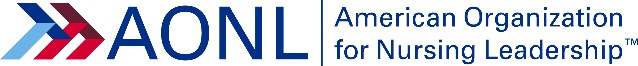 American Organization for Nursing Leadership (AONL) Membership Access for Research Participation: Application ChecklistPlease submit the following to be considered for AONL Member Access for Research ParticipationCompleted AONL American Organization for Nursing Leadership (AONL) Membership Access for Research Participation (Electronic Access) form. Available at: AONL Membership Access for Research Participation.Up to a 1 page executive summary of the research proposal.Copy of the survey/questionnaire. Copy of the signed and dated warranty that appropriate IRB approval has been obtained for the research project that includes informed consent for participants.2-3 sentences description of the research project and requesting research participation.An active URL directing participants to the survey and/or research home page. A brief title of the research project.Please note: Neither the research description, nor the URL survey or the research home page shall reference AONL, make use of its name or logo or otherwise suggest that AONL is involved with, or has approved, endorsed or is otherwise responsible for the research. 